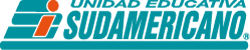 TEMA:“…………………………………………………”                                                                                  Proyecto de grado previa a la                                                                                     Obtención del título de bachiller                                                                                   En ………..                                                                                       AUTOR:NOMBRES COMPLETOS.DIRECTOR:NOMBRES COMPLETOS.CUENCA-ECUADORAÑO LECTIVO2017 - 2018